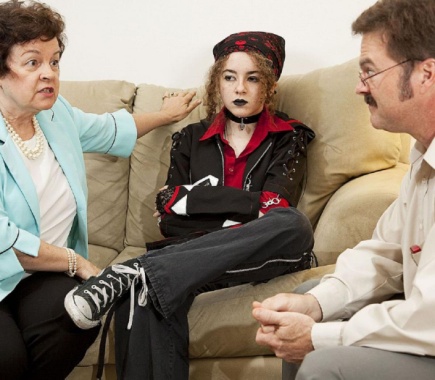 КАК НАЛАДИТЬ ВЗАИМООТНОШЕНИЯ МЕЖДУ РОДИТЕЛЯМИ И ПОДРОСТКАМИ?ИЗ-ЗА ЧЕГО ВОЗНИКАЕТ НЕДОПОНИМАНИЕ?Главная причина, из-за которой могут пострадать взаимоотношения между родителями и подростками, кроется в том, что именно на этом возрастном этапе ваши дети начинают добиваться самостоятельности. При этом их нравственные ориентиры тоже начинают претерпевать значительные изменения. Образ идеальных родителей уходит на задний план, и теперь вы не только пример во всём и всегда, но и предмет для оценки и сравнения.
ПРИЧИНЫ НЕПОНИМАНИЯ МЕЖДУ РОДИТЕЛЯМИ И ПОДРОСТКАМИ.Подросток начинает стремиться к равноправию в отношениях с родителями, поэтому прежде привычные социальные роли наставников и учителей, с которыми был связан образ отца и матери, уже не имеют прежней силы. Возникает определенная противоречивость и в том, как подросток определяет своё место в семье: с одной стороны, это её равноправный участник, с другой, он до сих пор продолжает ориентироваться на взрослых, копируя черты их поведения, подражая, в попытке выработать свою линию поведения.В дополнение к этому, обстоятельства усугубляют сами родители, которые не проявляют достаточного усердия в воспитании ребёнка, расценивая его личные проблемы как неважные и не достойные пристального внимания. Отношение к сыну или дочери-подростку как «к малышу» вызывает ответный протест, в результате чего и появляются многочисленные конфликты, ссоры и ситуации обоюдного недопонимания. 
КАК НАЛАДИТЬ КОНТАКТ С ПОДРОСТКОМ РОДИТЕЛЮ?Создание доверительных отношений между вами и вашим ребёнком. Это базис, который не только сблизит вас с вашим сыном или дочерью, но и поможет ему или ей в дальнейшей жизни, придавая сил и уверенности в себе. Доверительные отношения остаются даже во время посторонних конфликтов, так как они доказаны временем и взаимовыгодны. Для того чтобы между вами взросли первые ростки доверия, необходимо научиться полагаться на ваших детей, верить в них.Сотрудничество. Наилучшим поведением в период, когда появляется напряжение между вами и подростком, будет сотрудничество и поиски компромисса. Не старайтесь во всём доказывать свою правоту, напирая на собственный опыт, возраст и социальный статус. Ваш ребёнок тоже хочет участвовать в принятии важных решений, связанных со своей судьбой и дальнейшим саморазвитием. Подарите ему возможность высказывать собственное мнение, не боясь быть обсмеянным. Вместе ищите пути решения и рассматривайте разные возможности. Сотрудничество распространяется не только на совместное принятие решений, но и на образование, на домашний быт и т.п. Обязанности по дому всегда можно обсудить и прийти к общему решению, так же, как и оценки в школе, новые хобби.Уважайте личную свободу. В этот сложный период любому подростку необходимы определённые личные свободы. Это не означает то, что подростку стоит позволять делать абсолютно всё, и если какие-то ваши взгляды на действия вашего сына или дочери радикально отличаются от тех, проявления которых вы видите, то вам стоит подумать о компромиссе. Главное – не давить на ребёнка собственным авторитетом, исходя только из личных желаний. Если подросток захотел научиться играть на электрогитаре и стал общаться с «нехорошей компанией», то это не значит, что его развитие идёт по кривой дорожке. Ребёнок ищет себя, и ему крайне необходима ваша поддержка и ваша мудрость. Обладание такими личными свободами, как своей комнатой, карманными деньгами, личным временем, ускоряет процесс становления самостоятельной личности.Не будьте безразличными. Безразличие – главный враг любых отношений. Избегайте безразличия и старайтесь проявлять интерес к тому, что происходит в жизни ваших детей, даже если с первого взгляда это не пробуждает у вас никакого любопытства. Хорошие взаимоотношения – это тяжёлая работа, которая требует многочисленных усилий, поэтому порой требуется перешагивать через свои желания для поддержания крепких семейных уз.РОДИТЕЛИ КАК ПРИМЕР.Ещё один немаловажный фактор, который необходимо учитывать в общении с подростком – это сила личного примера. Противоречивость взаимоотношений между родителями и подростками создаётся во многом тем, что ребёнок стремится к самостоятельности, пытаясь отойти в сторону от влияния и контроля родителей, но при этом всё-таки тянется за ними.Объясняется это тем, что на протяжении всей жизни ребёнка родители были для него идеалом и примером для подражания, как вдруг система пошатнулась, нравственные ориентиры начали меняться под влиянием окружения и собственных физических изменений, но опыт, воспоминания, благодарность и любовь никуда не ушли.Попытайтесь своим примером помочь вашему сыну или дочери стать самостоятельнее – это самый правильный, действенный и безболезненный способ избежать любых конфликтов между вами и подростком. Личный пример – безапелляционен, его сложно опровергнуть ребёнку.Главное не путать личный пример и прошлый опыт – например, если вы против того, чтобы ваш сын начал ходить на гимнастику, не стоит приводить в пример себя, когда вы были в школе, и что вам лучше давались единоборства. Личный пример – это то, что видят ваши дети здесь сейчас, а не то, что происходило с вами когда-то давно.ЛЮБВИ ВАМ К СЕБЕ И БЛИЗКИМ!